Wiscasset Police DepartmentPersonal History Questionnaire ForEmployment  Background Information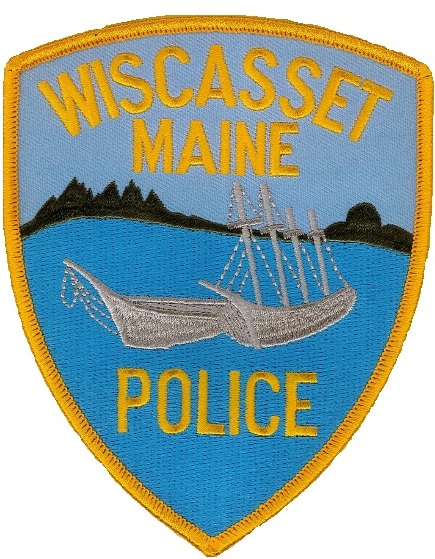 The Town of Wiscasset is an equal opportunity employer and has made every reasonable effort to ensure that the process of applying for employment with the Town complies with all State and  Federal  laws  concerning  discrimination based on race, color, sex, physical or  mental  disability, religion,  age, ancestry or national  origin.This document, when completed, will be used by the Wiscasset Police Department as an investigation aid. Retention of this personal data will remain in the prospective candidate's file. I understand all of the information contained in this questionnaire form. I also understand that I will be asked to take a polygraph (lie detector) examination to determine the authenticity of the information provided in this questionnaire.The following types of information are examples of what will be collected: Employment and Educational Histories, Medical, Military, Insurance, Credit and Financial Information, Motor Vehicle, and Police Records, Information about your abilities, Family, Character, Lifestyle, and Organization Memberships.Information will be obtained by letter, by telephone, and by a personal interview with both primary and secondary sources. This information is used as one basis for employment decisions.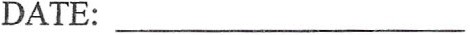 SIGNATUREPRINTED NAME       NAME-      	               			              		FIRST NAME	          FULL MIDDLE 		 LAST	Sex:   	Date of Birth:      	Social Security Number      2.	Alias(es), Nicknames, or other changes in name ( include official document(s) concerning any changes in name):      3.	Height          Weight             Eye Color              Hair Color      4.	Tattoos and or other distinguishing marks (describe and give location on the body: 5.	Current residence address: Street Number	City or Town       State	Zip Code	 Phone Number Current mailing address: Street Number	City or Town	  State	Zip Code	 Phone Number With whom do-you reside?Name:      	Relationship:      Name:      				           Relationship:      Name:      	Relationship:      Name:      	Relationship:      Name:      	Relationship:      Name:      	Relationship:      Marital Status:	_Single	_Married	_Engaged	_Separated	_DivorcedIf  married, are you living with your spouse?   Yes          No      If not, please state reason:       Name of  Fiancé, if applicable:       Address:      Phone Number :          	Date of Birth:      Name of Employer:      Address:      Name of steady girlfriend or boyfriend, if applicable: Address:      Phone Number :          	Date of Birth:      Name of Employer:         Address:      Information concerning marriages: List all marriages:Name, Address and Phone Number of spouse(s) if divorced or separated: .If  separated, annulled, or divorced, indicate below the following information:List all of your children (Natural and/ or Adopted) and stepchildren, and give the following information:Are you now supporting all the children born to you, adopted by you and stepchildren?Yes      No        If not, give details:       OTHER DEPENDENTS. If you claim income tax exemptions for support of dependents other than your spouse and children, provide the following information:FAMILY  INFORMATION:List in the order given, showing relationship, parents, guardians, stepparents, parents-in-law, brothers and sisters, even though deceased. Include others you have resided with or with whom a close relationship existed or exists:NOTE: (If additional space is required, please list info on last page of this application).List all residences for the past TEN years, beginning with your present address. List the name, address and phone number of present and prior landlord's if applicable.EDUCATION:List all High schools attended:  (Include copies of high school or  GED / Diploma):Higher education. List information below for all colleges or universities attended. Includeofficial transcript from last institution of higher education attended:Other schools or training (trade, vocational, business, or military). Give the name and location of school, dates attended, subjects studied, certificate, and any other pertinent data.Were you ever expelled or suspended from ANY SCHOOL or were you ever disciplined by any school official?	     Yes	     No	If yes give the details below:FOREIGN LANGUAGE: Enter foreign language and indicate your knowledge of each by placing an"X" in proper column.	SPECIAL QUALIFICATIONS & SKILLS:Indicate type of special license such as pilot, radio operator, etc., showing licensing authority, where the license was first issued, and the date current license expires: (Excluding vehicle operator's license)Indicate special skills that you possess and machines and equipment you can use. (For example, Intoxilyzer, Radar):      Indicate special qualifications not covered in application. For example, your most important publications (do not submit copies unless requested), your patents or inventions, public speaking and publication experience, membership in professional or scientific societies, etc., and honor and fellowship received:MILITARY:Have you ever served in a military or naval organization of the United States, including R.O.T.C.? Yes      No      (If yes, INCLUDE A PHOTOSTATIC COPY OF DD 214)Branch of Services:      Unit or Ship      _What is your service number?      Highest Rank Held:      How many periods of active military service have you had?      List  all  medals and decorations awarded to you as a member of the armed forces:What is the type of your discharge?  Be exact.Give date and location of entrance to active duty:      Give date and location of discharge:       Give period or periods of active military service:      Are you now or were ·you ever on active or inactive duty of any branch of the United States Reserve Forces?  Yes      	No         If so, state which:	     Active	      InactiveAre you now or were you ever a member of the National Guard?	Yes      	No      State           Regiment       Unit       Rank       Type of Discharge     Date of classification:            Selective Service Number:                Were you ever court-martialed, tried on charges, or were you the subject of a summary court, deck court, captain's mast or company punishment, or other disciplinary action while a member of the Armed Forces?Yes     	No     	If yes, please explain:         List any disciplinary action taken against you in the National Guard or other reserve unit:List any other information pertaining to military not requested.EMPLOYMENT:What is your occupation or calling?      Are you now or have you ever been engaged in any business as an owner, partner, or corporate member?Yes      No      	If yes give details:Were you ever discharged, terminated, fired or forced to resign because of misconduct or unsatisfactory service (except military)? Yes       No        (If yes, give name and address of employer, approximate date, and reasons for each case:Have your employers always treated  you fairly? Yes      	No     If not, please explain: Do you object to wearing a uniform? 	Yes       	 No      Do you object to working nights?		Yes       	 No      Do you object to working rotating shifts?	Yes       	 No      Have you had experience with shift work?	Yes       	 No      Have you ever received unemployment insurance or other Federal, State or local benefits or assistance?	Yes       	 No      List all jobs you have held in the last TEN years. Place your present or most recent job FIRST. If you need more space, you may include additional pages. Include any military service in proper time sequence and also all periods of unemployment. List all part-time, temporary, seasonal, and voluntary jobs. If you were self employed, provide copies of tax returns.VEHICLE OPERATOR'S LICENSE: (Driver's, Chauffeur's, etc.) Do you now or did you ever possess a valid driver's license from the State of Maine?Yes       No         Drivers License #            Date Issued       	Restrictions        Did you ever possess a driver's license issued by any state other than Maine?		Yes       No        (If yes provide the following  information)State           Date issued      Driver's License Number           Restrictions      Was your license ever suspended or revoked?	Yes       No         If yes give reasons, date and length of suspension           Has your license ever restored?	Yes       No         When      Have you ever been refused a driver's license in any state? Yes       No         If yes, give details: Has your driver's license ever been restricted due to traffic offense convictions or placed on negligent operator's probation?	Yes       No         If yes, please explain      Have you ever been involved in a motor vehicle accident? Yes       No         If the answer is yes, give complete details for each accident whether collision, non-collision or hit and run, etc. Date of Crash     				Police investigation Yes       No         Location of incident      	Cause of Accident (for example-ran a red light, careless Driving etc.)      Injury        Non-Injury      Who was charged with the accident and court disposition?      		Date of Crash     				Police investigation Yes       No         Location of incident      	Cause of Accident (for example-ran a red light, careless Driving etc.)      Injury        Non-Injury      Who was charged with the accident and court disposition?      Date of Crash     				Police investigation Yes       No         Location of incident      	Cause of Accident (for example-ran a red light, careless Driving etc.)      Injury        Non-Injury      Who was charged with the accident and court disposition?      List below all traffic citations you have received:  (Including parking tickets)List all vehicles that you currently own or operate MOTOR VEHICLE INSURANCE:Do you presently have automobile liability insurance?	Yes       No         If no, give details      If   you presently have automobile insurance, list the following information;Name of Company                  Name of Agent      Policy Number      				Phone Number      Address         List Dates of coverage:  From         to         If you have been insured by this company for less than three years list the  previous insurance company.Name of Company                 Name of Agent                         Policy number         Phone Number      Address         List Dates of coverage:  From         to         C.	List your present policy coverage:            D.	Have you ever had automobile insurance withdrawn or revoked or have you ever been refused automobile insurance?	Yes       No         If yes, give details       ARREST, DETENTION, & LITTGATION:		  (Show all arrests including juvenile delinquent and traffic arrests)Have you ever been arrested or detained by ANY law enforcement agency?  Provide police and           court records, if available. (Include arrests in which the records were expunged)            CRIME CHARGED                   Police Agency        Date     	Disposition of Case       NOTE: To list additional arrests, please use last page of application.Have you ever been placed on probation?	Yes       No         If Yes, give details:      ave you ever been required to pay a fine?       Yes       No         If yes, give details     B.	Have you ever been reported as a missing person or as a runaway? Yes       No         If yes, give complete details, including jurisdiction, dates and outcome:      If you have been fingerprinted by a law enforcement agency for any reason, give details below. Your answers will be checked with the F.B.L and agencies.Have you ever been advised of your  Miranda rights? Yes       No         If yes, give complete details:      Have you ever been a subject of a police investigation?	Yes       No         If yes, give complete details including police department and dates:      F.	Have you ever had a polygraph .examination? Yes       No         If yes, list date, examiner's name, location and purpose for each examination.      Has any member of your immediate family ever been arrested or convicted of a criminal offense?Yes       No      	    If yes, give details below:Have you or any member of your immediate family ever been convicted of a   crime?Yes       No      	If yes, give details:      Do you know of anyone who is an enemy or who might try to harm you in any way?   Yes       No                    If yes,  give details      Have you or your spouse ever sued anyone (civil court plaintiff)? Yes       No     If yes, give details or provide copies:      Have you or your spouse ever been sued by anyone (civil court defendant)? Yes       No     If yes, give details and provide copies:      FINANCIAL INFORMATION:   Is your life insured?     Yes       No          Name of company         Value or Amount      Do you have a savings account? Yes       No     Account number      	Amount               Name of Bank       	City & State      Do you have a checking account? Yes       No     Account #      	Average Amount     Name of Bank                                        City & State       	C.	Do you have any investments (Including all stocks, bonds, etc.)? Yes       No     Amount invested         	Company      	City & State      D.	Do you own or are you buying your own home?Yes       No     	Amount Invested                    Company            City and State      	Present Mortgage Balance                                      Monthly Mortgage Payment      	Insurance Coverage               Company      	City and State      	E.         Do you own or are you buying other real estate?   Yes       No     Type of real estate      	Amount invested       Bank or Company       	City & State     Do you own or are you buying an automobile?	Yes       No     Amount invested         Amount Owing          Monthly Payments      Name of Bank or Company            City & State        Make of Auto            Year      Tag Number       What income, other than salary, do you have at the present time?      List spouse's occupation, place of employment and salary.      List firms from which you have, or have had charge accounts. Also list firms from whom you have borrowed   money  for any purpose.Name of Firm                                                    Type of Business      Street Address                                                   Date Closed      Amount owed      Original Amount Owed                                   Purpose:-      Name of Firm                                                    Type of Business      Street Address                                                   Date Closed      Amount owed      Original Amount Owed                                   Purpose:-      Name of Firm                                                    Type of Business      Street Address                                                   Date Closed      Amount owed      Original Amount Owed                                   Purpose:-      Name of Firm                                                    Type of Business      Street Address                                                   Date Closed      Amount owed      Original Amount Owed                                   Purpose:-      Name of Firm                                                    Type of Business      Street Address                                                   Date Closed      Amount owed      Original Amount Owed                                   Purpose:-      Name of Firm                                                    Type of Business      Street Address                                                   Date Closed      Amount owed      Original Amount Owed                                   Purpose:-      What   is your   total   indebtedness   at the  present time?      Have your creditors treated you fairly?	Yes       No     If not please explain:      Have you ever had accounts placed in the hands of a collection agency? If yes, give details:L.,          Have you ever filed for bankruptcy? Yes       No     If yes, give details, including date and court filed:      M.	Do you drink Alcoholic beverages? Yes       No     If yes, to what extent?      Have you ever used, tried or experimented with marijuana? Yes       No     If yes, how many times?       When was the last time you used marijuana? (Explain the circumstances)      0.	Have you EVER used, tried or experimented with any other illegal drugs, hashish, opiates, pills,   etc.?  Yes       No     If yes, give details:      28.	CHARACTER REFERENCES:(Do not include relatives, former employers; or persons living outside the United States or its Territories) . List only character references who have definite knowledge of your qualifications and  fitness for  the position  for which  you  are applying.  Do not repeat the names ofsupervisors.   List 8 character referencesAre you acquainted with any members ·of the Wiscasset Police Department? If so wham:Thank you for completing this questionnaire.Additional InformationQuestion Number      Response      Question Number      Response      Question Number      Response      Question Number      Response      Question Number      Response      Question Number      Response      Question Number      Response      Date MarriedWhere PerformedSpouse's Name (wife's maiden name)Date ofBirthSocial Security NumberNameAddressPhone NumberSeparated, Annulled, or Decreed by LawDate of Order or DecreeBy Whom-Where Issued (Court and State)Offending Party as decreed by LawReasonNAMEBirthBirthResidenceResidenceResidenceNAMEDatePlaceAddressWith WhomSupportNAMEAddress (Street, City, State)RelationshipPercent of Support ProvidedRelationshipNameCurrent Address (if LivingPhone #DOBOccupationFatherMother (maiden name)AddressFrom ToOwn or RentLandlord Info (if applicable) Name and Phone #NameLocation  Dates Attended  Dates AttendedYears CompletedGraduateGraduateNameLocationFromToYears CompletedYesNoGED (If Applicable)        Name of College/UniversityList Major as well       Dates attended To	         From       Dates attended To	         FromCreditsSemester         QuarterCreditsSemester         QuarterGraduated YearGraduated Year         Dates   To               From         Dates   To               FromName of School and Location             Course Studied     CertificateLanguageReadingReadingReadingSpeakingSpeakingSpeakingUnderstandingUnderstandingUnderstandingWritingWritingLanguageExe.GoodFairExe.GoodFairExe.GoodFairExe.   j GoodFairType of AssistanceLocal OfficeAddressFor How LongFrom DateName of EmployerPart Time   Full TimeJob TitleTo DateStreet AddressPhone No. (AreaCode)      Description  of DutySalary BeginCity, State, Zip CodeName of SupervisorName of SupervisorSalary EndWhy did you  leave?Name of co-workerName of co-workerFrom DateName of EmployerPart Time   Full TimeJob TitleTo DateStreet AddressPhone No. (AreaCode)      Description  of DutySalary BeginCity, State, Zip CodeName of SupervisorName of SupervisorSalary EndWhy did you  leave?Name of co-workerName of co-workerFrom DateName of EmployerPart Time   Full TimeJob TitleTo DateStreet AddressPhone No. (AreaCode)      Description  of DutySalary BeginCity, State, Zip CodeName of SupervisorName of SupervisorSalary EndWhy did you  leave?Name of co-workerName of co-workerFrom DateName of EmployerPart Time   Full TimeJob TitleTo DateStreet AddressPhone No. (AreaCode)      Description  of DutySalary BeginCity, State, Zip CodeName of SupervisorName of SupervisorSalary EndWhy did you  leave?Name of co-workerName of co-workerFrom DateName of EmployerPart Time   Full TimeJob TitleTo DateStreet AddressPhone No. (AreaCode)      Description  of DutySalary BeginCity, State, Zip CodeName of SupervisorName of SupervisorSalary EndWhy did you  leave?Name of co-workerName of co-workerLocation  (Street, City, State)Approx. DateNature of ViolationPenalty or DispositionYearMakeModelColorTag #OwnYes           NoOwnYes           NoAgencyDatePurposeNameRelationshipOffenseWhere ArrestedDateName of Character ReferenceName of Character ReferenceYears KnownAddress(Street, City, State, Zip Code)Phone Number BusinessPhone Number Residence